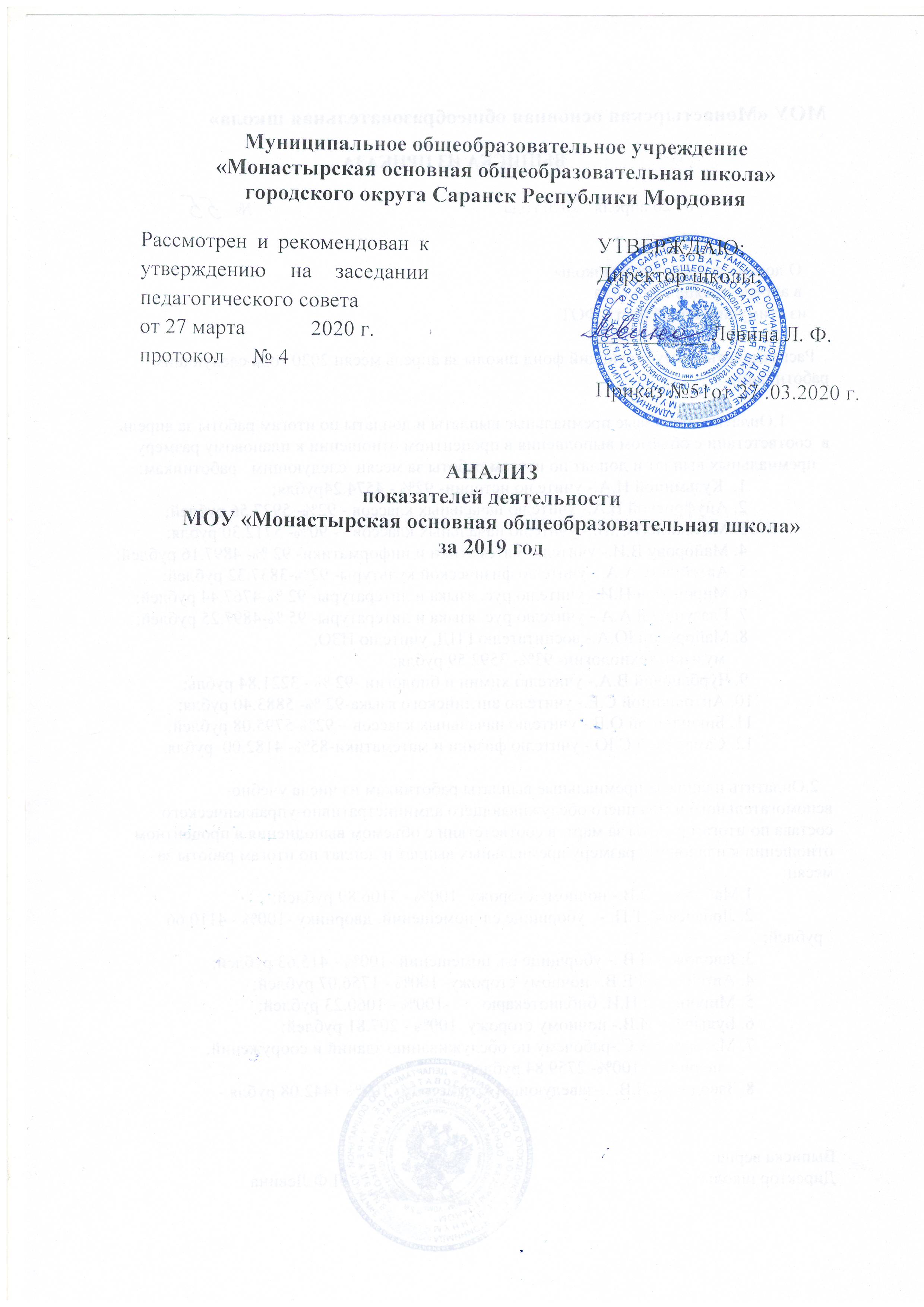 СодержаниеРаздел 1. Общие сведения об образовательной организации                            Раздел 2. Сведения об организации образовательного процесса2.1. Организация образовательной деятельности2.2. Система управления образовательной организацией2.3. Содержание и качество подготовки обучающихся2.4. Организация учебного процесса2.4. Востребованность выпускников2.5.  Кадровое обеспечение2.6. Качество материально-технической базы, учебно-методического, библиотечно-информационного обеспечения 2.7.Функционирование внутренней системы оценки качества образования                                              2.8.Общие выводы по итогам самообследования2.9.  Показатели деятельности учрежденияОбщие сведения об образовательной организации   МОУ «Монастырская основная общеобразовательная школа» Октябрьского района городского округа Саранск Республики Мордовия до 1956 года функционировала как начальная малокомплектная. С 1 сентября 1956 года школа преобразована в семилетнюю, с 1958 года в среднюю общеобразовательную. С 1 сентября 2008 года школе был присвоен статус «основная».    Школа располагается в селе Монастырское. Она рассчитанная на 162 ученических места.    Двухэтажном здании 1992 года постройки со столовой, спортзалом, библиотекой.   В здании школы размещены фельдшерско-акушерский пункт, сельская библиотека, МДОУ «Детский сад № 118».2. Сведения об организации образовательного процесса2.1 . Организация образовательной деятельности.Педагогическая деятельность коллектива школы строится в соответствии с нормативно-правовыми документами по вопросам общего образования, государственными программами. Организация учебно-воспитательной деятельности осуществляется на основе соблюдения принципов государственной политики в области образования, в соответствии с требованиями, которые регламентируются следующими нормативными документами:Закон РФ «Об Образовании в Российской Федерации» от 29.12.2012 г. № 273- ФЗ;Федерального государственного образовательного стандарта начального общего образования второго поколения, утвержденного приказом Министерства образования науки Российской Федерации от 6 октября 2009 г. № 373;Приказа Министерства образования и науки Российской Федерации от 26 ноября 2010 №1241 «О внесении изменений в федеральный государственный образовательный стандарт начального общего образования, утвержденный приказом Министерства образования и науки Российской Федерации от 06.10.2009 г. № 373», зарегистрирован в Минюсте РФ 4 февраля 2011 г. № 19707;Федеральный государственный образовательный стандарт основного общего образования, утвержден приказом Минобрнауки России от 17 декабря 2010 г. № 1897; Изменения ФГОС основного общего образования, утверждены приказом Минобрнауки России от 29.12.2014 № 1644;Федеральный государственный образовательный стандарт основного общего образования, утвержден приказом МО РФ от 09.03.04 №1312 «Об утверждении федерального базисного учебного плана и примерных учебных планов для образовательных учреждений Российской Федерации, реализующих программу общего образования»;Постановление главного государственного санитарного врача РФ от 29 декабря 2010 г.  N 189 о введении в действие Санитарно-эпидемиологических правил и нормативов «Гигиенические требования к условиям обучения в общеобразовательных учреждениях», СанПиН 2.4.2.2821-10»;Программа развития МОУ «Монастырская ООШ» на 2017 -2022 годы;Устав МОУ «Монастырская основная общеобразовательная школа»; Локальные акты.    Деятельность педагогического коллектива в 2019  году была направлена на решение следующих задач:1. Реализация ФЗ от 29.12.2012 №273 «Об образовании в Российской Федерации» и Закона РМ от 8.08.2013 №53-З «Об образовании в Республике Мордовия», федеральной и муниципальной программ образования, приоритетного национального проекта «Образование», комплексного проекта модернизации и национальной образовательной инициативы «Наша новая школа», концепции воспитания учащейся молодежи РМ, выполнение последующих распоряжений и указов правительства в области образования. 2.Освоение и внедрение в образовательную практику нового содержания образования в соответствии с государственными образовательными стандартами нового поколения.           3. Дальнейшая реализация Программы развития школы на 2017–2022 гг         4.Продолжение реализации Программы «Школа молодого педагога».         5.Создание необходимых условий для сохранения и укрепления здоровья учащихся, для воспитания стремления к здоровому образу жизни.       6. Создание и реализация комплекса условий необходимых при переходе к ФГОС ООО.Для реализации поставленных задач в школе была проведена определенная работа. Создавались условия для профессионального роста педагогов, совершенствовалась система мониторинга школьного образования, которая построена на основе определения конечных результатов деятельности школы и включает в себя следующие компоненты:качество знаний;уровень воспитанности школьников;          -    здоровье школьников.           Усилилась работа по профилактике правонарушений и асоциальногоповедения учащихся школы. Активизировалась работа с семьёй, больше привлекались родители к общественной жизни класса и школы. На всех ступенях обучения реализовывались следующие формы организации учебного процесса: традиционные уроки (классно-урочная форма), лекции, семинары, практикумы, консультации, факультативные занятия, элективные курсы. Организация внеклассных занятий с учащимися велась через систему внеурочной деятельности (факультативы, кружки, внеклассная работа по физкультуре).Работала группа платных образовательных услуг - «Малышок».Система материально-технических условий обеспечивает грамотное осуществление учебно-воспитательной деятельности. В школе функционируют: один спортивный зал, библиотека, 1 компьютерный класс, 3 кабинета начальной школы, 5 кабинетов для основной школы. Территория школы оборудована спортивной площадкой. Имеется площадка для обучающихся,   посещающих ГПД. Организация образовательной деятельности  в МОУ «Монастырская ООШ»   строилась на основе программы развития школы и основных образовательных программ по уровням образования (начальное и  основное  общее) в соответствии с действующими федеральными государственными образовательными стандартами и с учетом контингента обучающихся по основным образовательным программам, по формам и уровням обучения.Структура  образовательного  учреждения  представлена  двумя уровнями   образования: - начального общего образования  - 1-4 классы,             -основного общего образования – 5-9 классы,I уровень – начальное общее образование (нормативный срок освоения – 4 года), 1-4 класс – обеспечивает развитие обучающихся, овладение ими чтением, письмом, счетом, основными умениями и навыками учебной деятельности, элементами теоретического мышления, простейшими навыками самоконтроля учебных действий, культурой поведения и речи, основами личной гигиены и здорового образа жизни.  Начальное образование является базой для получения основного общего образования. II уровень – основное общее образование (нормативный срок освоения 5 лет), 5-9 класс – обеспечивает освоение обучающимися общеобразовательных программ основного общего образования, создает условия для становления и формирования личности обучающегося, его склонностей, интересов и способностей к социальному самоопределению. Основное общее образование является базой для получения среднего общего образования, начального и среднего профессионального образования.  2.2.Система управления образовательной организациейУправление школой осуществляется в соответствии с Законом РФ "Об образовании в Российской Федерации", Уставом школы и другой нормативно-правовой документацией. В структуре управления ОУ разумно сочетаются административное и общественное управление.Для совершенствования управления школой введена практика привлечения к процессу выработки, принятия решений и их реализации учителей школы, обучающихся  а также их  родителей , жителей сельского социума и заинтересованной общественности.Привлечение к решению управленческих задач членов Управляющего совета школы, педагогического совета, общего собрания работников  и обучающихся  позволяет в полной мере реализовать им свои  потенциальные возможности, а в школе обеспечить:перспективное целепологание и прогнозирование результатов работы в школе;оптимальную расстановку кадров;мотивацию учителей к инновационной деятельности,  к работе в творческих коллективах;регулирование и коррекцию деятельности школьного коллектива;активизацию деятельности школьного совета, ученического самоуправления   по реализации программы развития;создание условий для сохранения и укрепления здоровья субъектов образовательного процесса.Управляющий совет является коллегиальным органом управления, представляет интересы всех участников образовательных отношений, реализует принцип государственно-общественного характера управления образованием и имеет управленческие полномочия по решению ряда вопросов функционирования и развития школы. Педагогический совет создан в целях развития и совершенствования учебно-воспитательного процесса, повышения профессионального мастерства и творческого роста педагогов школы, рассматривает педагогические и методические вопросы, вопросы организации учебно-воспитательного процесса, изучения и распространения передового педагогического опыта. В целях развития, совершенствования и повышения профессионального мастерства педагогов в ОО действуют методические объединения педагогов, которые ведут методическую работу по предметам, организуют внеклассную деятельность обучающихся. Общее собрание работников принимало локальные нормативные акты, отнесенные к его компетенции,  рассматривало другие вопросы. В целях учета мнения обучающихся, родителей (законных представителей) несовершеннолетних обучающихся по вопросам управления ОО и при принятии локальных нормативных актов, затрагивающих их права и законные интересы, в школе действуют родительские комитеты и созданы советы обучающихся (общественные объединения обучающихся). Текущее руководство деятельностью школы осуществляет директор – Левина Людмила Федоровна.  Основной функцией директора школы является осуществление оперативного руководства деятельностью образовательной организации, координация действий всех участников образовательного процесса через  Управляющий совет, педагогический совет, общее собрание  коллектива.Целостная работа механизма управления, координирование деятельности педагогического коллектива осуществляется через:  четкое определение уровня управления, функционала и связи между ними; построение работы на перспективной, прогнозируемой основе по программе развития; системность внутреннего контроля, внутреннего мониторинга качества образования.    Накопление, обобщение материалов по различным направлениям деятельности ОО осуществляется при проведении контроля, внутреннего мониторинга качества образования и обсуждении на оперативных совещаниях, на методических объединениях, совещаниях при директоре, проходящих регулярно по плану. Документация представлена программами образовательного учреждения, актами, информациями заместителей директора, протоколами педагогического совета, совещаний при директоре, методических объединений, книгами приказов по основной деятельности и обучающимся, планами и анализами работы.     Заместители директора осуществляют оперативное управление образовательным процессом: выполняют информационную, оценочно-аналитическую, планово-прогностическую, организационно-исполнительскую, мотивационную,  контрольно-регулировочную функции.    Контрольно-диагностическая и коррекционная функции управления осуществляются администрацией через организацию контроля, который осуществляется в соответствии с планом внутришкольного контроля.  Диагностика текущего состояния дел позволяет обобщить положительный опыт, выявить существующие проблемные зоны, выбрать наиболее адекватные и результативные способы решения проблем. Контроль призван, в конечном счете, повысить качество образования. По итогам контроля составляются аналитические справки, которые рассматриваются на совещаниях при директоре, заседаниях педагогического совета, принимаются управленческие решения, осуществляется контроль выполнения принятых решения. Кроме этого контроль является и механизмом материального поощрения педагогов, работающих результативно и эффективно.  В школе организованы Дни открытых дверей, введена система оперативного информирования родителей обучающихся об их учебных достижениях и проблемах. Активно используются средства наглядной рекламы, когда информация размещается на страницах СГО, сайте школы. Представленная структура управления МОУ «Монастырская ООШ» обеспечивает эффективную работу образовательного учреждения, целенаправленное создание условий для получения обучающимися современного качественного образования на основе сохранения его фундаментальности в соответствии индикаторам качества муниципальных услуг по программам начального, основного общего образования. 2.3. Содержание и качество подготовки обучающихся      С целью установления результативности работы школы проводится диагностика учебных результатов: анализ мониторинговых данных (по результатам олимпиад, итоговой аттестации, распределения выпускников, сформированности компетенций обучающихся по предметам и др.), проведение проверочных работ и проверка техники чтения. Содержание контрольных работ  соответствует общеобразовательным программам и учебному плану нашей  школы.В ходе самообследования были проверены рабочие программы учителей, журналы, дневники, рабочие  тетради и тетради для контрольных работ по русскому языку и математике. С 2010 года общеобразовательное учреждение работает в режиме внедрения Федерального государственного образовательного стандарта. В настоящее время обучающиеся 1-9  классов обучаются по Стандартам второго поколения.Изучение уровня сформированности компетенций  обучающихся проходило в форме проведения контрольных работ по математике, диктанта с грамматическими заданиями по русскому языку и проверки техники чтения в начальной школе, контрольных и тестовых работ по всем предметам в 5-9 классах.  Анализ результатов контрольных  срезов говорит о стабильности результатов обучения,  о том, что работа над ключевыми темами курсов предметов проведена на должном уровне, правильно был распределен материал повторения, использовался индивидуально – дифференцированный подход в обучении.  Тем не менее,  были выделены определенные проблемы, которые будут рассмотрены на методических объединениях и учтены в планах работы на 2020 год.В 2019  году проводились Всероссийские проверочные работы для учащихся 4-7 классов.4  класс - по предметам: математика, русский язык, окружающий мир. 5-7 классы-математика,  русский язык, биология, история, география, обществознание.В условиях реализации ФГОС внеурочная деятельность ребенка приобрела статус «образовательной деятельности» и является необходимым компонентом процесса получения образования. В соответствии с ФГОС на внеурочную деятельность школьников в 1-9 классах отводилось до 10 часов в неделю.Внутришкольный мониторинг образовательных результатов обучающихся свидетельствует  о стабильных результатах обученности по большинству предметов на всех ступенях  образования в течение последних 5-ти лет и впервые за последние 10 лет, два  выпускника начальной школы были оставлены на повторный год обучения.     Психолого – педагогический консилиум школы направил их на  консультацию в территориальной ПМПК г.о. Саранск, для дальнейшего выбора образовательного маршрута. В октябре  2019 года данные обучающиеся  были обследованы МУ «ТПМПК» г.о. Саранск и было им рекомендовано обучение по АООП вариант 5.2 и 7.1. В 1 класс  поступил обучающийся, с рекомендациями МУ «ТПМПК» г.о. Саранск о его обучении по АООП вариант 5.1. В декабре 2019 года ещё два обучающихся обследованы МУ «ТПМПК» г.о. Саранск и было им рекомендовано обучение по АООП для детей школьного возраста с ЗПР. Таким образом в школе обучаются 5 детей  1-8 классов по Адаптированным основным общеобразовательным программам. Наконец 2019 года аттестованы: 54 обучающийся 2-9 классов. Результаты учебной деятельности учащихся 2-9 классов оценивались по 5-балльной системе на основе норм оценки результатов учебной деятельности  школьников;обучающиеся 1 классов (6 человек) не аттестовались согласно «Положению о без отметочного обучения», по которому отметка как форма количественного выражения результатов учебной деятельности учащихся не выставляется. 2 обучающаяся 4 класса оставлены на повторный год обучения    Гистограмма1. Сравнительный анализ итогов обучения за 4 года.Таблица1. Сравнительный анализ итогов успеваемости учащихсяГистограмма 2. Качество обученности по классам .Таблица 2. Сравнительный анализ качества обученности учащихся.Из выше перечисленных данных следует, что успеваемость носит стабильный характер и составляет 96%, качество незначительно сократилось до 54%,  СОУ сократилось до уровня  57%. Анализ статистических данных школьного мониторинга результативности процесса обучения позволяет сделать вывод, что школа выполняет задачи базового уровня подготовки обучающихся на всех ступенях учебно-воспитательной деятельности. Но успеваемость по сравнению с прошлым годом стала  ниже и данные школьного мониторинга позволяют сделать вывод о  небольшом понижении результатов учебной деятельности учащихся. Большинство учебных предметов находится на достаточном уровне усвоения  учебного материала:  английский язык, русский язык и литература, история России, география, обществоведение, биология, химия,  физика;  на высоком –  трудовое обучение, ИЗО, МХК, искусство, физическая культура.Результаты ОГЭ показывают устойчивую положительную динамику и остаются стабильными в течение последних 5 лет и подтверждают результаты внутренней аттестации обучающихся  В государственной итоговой аттестации в форме ОГЭ  в мае – июне 2019 года приняли участие 3 выпускника школы по следующим предметам: русскому языку, математике, обществознанию,  географии.Средний балл ОГЭ	 По итогам аттестации все ученики получили аттестаты об основном общем образовании.Результаты внешнего мониторинга:-Английский язык -9 кл. Кач. знаний-32%   УО-76%-География -8 класс  УО-88%, качество знаний-53%         Школьный этап Всероссийской олимпиады школьников был проведен с 06.10.2018 г. по 29.10.2018 г.          Всего в школьном этапе олимпиады приняли участие 14 обучающихся (40 % учащихся 5-9 классов) по 7 предметам. Многие из учащихся принимали участие в нескольких предметных олимпиадах, поэтому общее количество участвующих в школьном этапе составило 33 человека. На муниципальном этапе приняло участие 10 участников: призеров муниципального этапа олимпиады -1 (Ермакова Ангелина- обществознание 7 класс), республиканского этапа олимпиады нет.2.4. Организация учебного процессаШкола  реализует образовательные программы начального общего, основного общего образования.  Образовательный процесс по программам начального общего, основного  образования осуществляется в одну смену, в режиме пятидневной рабочей недели для обучающихся 1-9 классов. Календарный учебный график на учебный год разрабатывается в соответствии с Федеральным законом от 29.12.2012 № 273-ФЗ «Об образовании в Российской Федерации», постановлениями Главного санитарного государственного врача Российской Федерации от 29.12.2010   №  189   «Об утверждении 	СанПиН 2.4.2.2821-10 «Санитарно-эпидемиологические требования к условиям и организации обучения в общеобразовательных учреждениях», от 15.05.2013 № 26 «Об утверждении СанПиН 2.4.1.3049-13 «Санитарно-эпидемиологические требования к устройству, содержанию и организации режима работы дошкольных образовательных организаций», приказом Министерства образования и науки Российской Федерации от 30.08.2013 № 1015 «Об утверждении Порядка организации и осуществления образовательной деятельности по основным общеобразовательным программам – образовательным программам начального общего, основного общего и среднего общего образования», Устава МОУ «Монастырская ООШ», утверждается ежегодно приказом  по школеС соблюдением нормативов учебного плана общеобразовательных учреждений РФ и РМ составлен учебный план общеобразовательной организации, который является частью образовательной программы школы. В учебном плане выделены 2 основных вида учебных занятий: обязательные занятия, составляющие инвариантную часть общего начального, основного общего и среднего общего образования и курсы по выбору, элективные курсы, составляющие его вариативную часть. Инвариантная часть учебного плана включает в себя основные предметы,  которые соответствуют базисному плану и предусматривают освоение учебных программ, обеспечивающих государственный образовательный стандарт. Недельная нагрузка не превышает предельно допустимую. Обязательная нагрузка учащихся соответствует базисному учебному плану общеобразовательных учреждений РФ и Республики Мордовия.Вариативная часть учебного плана, обеспечивающая реализацию дополнительной урочной и внеурочной деятельности учащихся, представлена курсами по выбору в 2-9 классах и используется в полном объеме. Вариативная часть в начальном и основном звене направлена на включение культурологического и регионального компонентов, совершенствование единой системы исследовательской работы учителей и учащихся, внедрение проектно-исследовательской технологии обучения,  организацию предпрофильной подготовки обучающихся (более 18 курсов). Часы регионального компонента реализуются средствами учебного курса «Мордовский ( эрзянский) язык»- 1 часа в неделю (2-4, 5,  7 классы), «Мордовский ( Мокшанский) язык»- 1 часа в неделю  6 класс, курсов «История и культура мордовского края» - 5-9 классы.   Воспитательная система сельской школы. Воспитательная система сельской школы имеет определенные особенности, связанные главным образом с ее местонахождением (отдаленностью от культурных центров), численностью и составом педагогов и учащихся. При создании воспитательной системы сельской школы следует учитывать малочисленность школьного коллектива, особый стиль взаимоотношений педагогов, родителей и учащихся, постоянные контакты сельской школы с социумом. Все направления воспитательной работы позволяют осуществлять личностно-ориентированный подход в воспитании при одновременной массовости воспитательных мероприятий и стимулировать творческие способности учащихся во всех аспектах воспитательной работы. Мероприятия, проводимые в течение учебного года, позволяют привлечь к различным видам деятельности большое количество детей, что способствует развитию творческих способностей практически каждого ученика.    В системе воспитательной работы школы можно выделить несколько направлений, способствующих реализации личностно-ориентированного подхода:Ключевые творческие дела (КТД)Участие в республиканских, муниципальных и всероссийских конкурсах Организация выездных экскурсий, посещение музеев, кинотеатров, выставок Система дополнительного образования Школьная газета «Школа. РУ»     Ключевые творческие дела - это основа организационно-массовой работы, те мероприятия, которые отражают традиции школы:1 Сентября – день знанийДень пожилого человекаАкция «Внимание- дети!»Концерт «Славное имя твоё – учитель» День самоуправления Посвящение в первоклассники«Осенний вернисаж»Новогодние утренники и дискотека«Новогодняя фантазия»«Город мастеров»«Масленица»Конкурс «Вперёд, мальчишки!»Конкурс «Краса-2019» Последний звонок   Занятость учащихся в кружках и секциях в школе с учетом «группы риска».       В течение учебного года на базе школы функционировали кружки спортивного направления по специализациям - волейбол, футбол, настольный теннис, шашки.    Школа всегда принимает участие в городской спартакиаде школьников нашего города (настольный теннис, шашки), «Лыжне России». По отдельному плану проходят дни здоровья.     Во время летних каникул ежегодно в  школе работает летний оздоровительный лагерь.       Ведется серьезная  работа по формированию у детей потребности здорового образа жизни: школьные соревнования по волейболу и футболу;участие в соревнованиях по настольному теннису, шашкам;школьные соревнования  «Весёлые старты», «Папа, мама, я - спортивная семья»;Дни здоровья    Руководители кружков - учителя школы. В начале учебного года два раза проверялась работа кружков: в сентябре – организация, наполняемость и планирование, в январе – выборочный контроль, в апреле – мае – отчет кружков о проделанной работе. Работа кружков оценивалась по следующим принципам: наполняемость кружка;активность учащихся во время занятий;результаты работы.	В ходе проверки посещались занятия кружков, проверены журналы кружковой работы, проведены собеседования с учащимися и руководителями кружков. По результатам проверки выяснено, что наибольшей популярностью пользовались спортивные секции по футболу и  волейболу  (руководитель Автейкин А.А     Уже стала доброй традицией в начале каждого учебного года организация выставки творческих работ учащихся «Осенний вернисаж», которая всегда оформляется   в фойе школы и приурочена к концерту «Для наших любимых бабушек и мам», «Новогодняя фантазия»-выставка поделок к Новому году.   Волонтёры   ухаживали за памятником героям войны, проводили акции «Чистое село», «Мы помним тебя, ветеран», «Георгиевская лента» и др..           Анализируя состояние занятости учащихся  организованным досугом,  можно отметить, что большинство учащихся школы  занимаются в различных кружках, секциях, факультативах, курсах. В двух и более кружках занимаются  более 35 % учащихся.  Для формирования «имиджа» школы, обмена опытом, выхода учеников школы на более высокий уровень особое значение имеет участие в городских и региональных конкурсах. Ребята, которые принимают участие в этих конкурсах, приобретают новые навыки и умения, получают возможность проявить свои таланты за пределами школы, что зачастую положительно сказывается на их дальнейшем творческом росте и позволяет выйти на более высокий уровень. Участие школы в  мероприятиях Вывод:           Несмотря на существенный рост количества призовых мест, в школе ощущается явная нехватка кружков художественно-эстетического цикла. Следует подумать о расширении спектра внеурочной занятости детей младшего и среднего школьного возраста.  В следующем году необходимо организовать в школе кружок современного танца, т.к. этот вид деятельности нравится детям, они с удовольствием танцуют, но их уровень самодеятельных танцев не дотягивает до возможностей больших школ. Максимально  увеличить количество объединений дополнительного образования, так как система дополнительного образования занимает важное место в общей системе воспитательной работы школы.Работа по профилактике правонарушений               Педагогическим коллективом школы в течение всех лет работы по профилактике правонарушений решались следующие задачи: повышение нравственного уровня воспитанности учащихся, снижение уровня правонарушений;профилактика социальной  дезадаптации подростков;воспитание гуманистического и правового самосознания учащихся.Работа по профилактике правонарушений и преступлений  ведется согласно плану. Администрацией школы, педагогическим коллективом ежегодно проводятся педсоветы, совещания при директоре, затрагивающие проблемы воспитания. Так, на заседании методического объединения классных руководителей  был рассмотрен вопрос «Организация учебно-воспитательной работы школы по формированию здорового образа жизни и укрепления здоровья учащихся», проанализирован  мониторинг состояния здоровья учащихся и  методы и приемы формирования ЗОЖ. При подведении итогов учебных четвертей заслушиваются отчеты классных руководителей по учету пропусков учащихся, работе с трудными подростками, с неблагополучными семьями, т.к. основная нагрузка в работе с трудными подростками ложится на классных руководителей.Сводные данные по соотношению количества учащихся «группы риска» и учащихся на учете в ПДН.Учитывая значение занятости учащихся в профилактике безнадзорности и правонарушений, ведется активная работа по привлечению детей в кружки и секции. Под особый контроль администрации взята занятость учащихся «группы риска» во внеурочное время. Учащиеся «группы риска» принимали активное участие в спортивных соревнованиях и конкурсах как внутришкольных, так и муниципальных. В школе проводится кропотливая работа с подростками «группы риска», с учащимися, пропускающими занятия: индивидуальные беседы с детьми и их родителями классных руководителей, администрации, членов Совета профилактики;  ведется совместная работа с ПДН. На учете в школе на начало прошлого учебного года состояли 2 человека: Миронов Матвей и Тиманин Матвей. С ними регулярно проводятся беседы, пытаемся привлечь их в спортивные секции и общественную работу в классе. Так, Миронов Матвей начал заниматься в секции велоспорта, Тиманин Матвей начал участвовать в художественной самодеятельности как исполнитель песен. Оба посещают внеурочные занятия.Основная причина постановки на внутришкольный учет – нарушение норм поведения. В школе разработана и  введена в действие схема профилактических мероприятий по борьбе с безнадзорностью и с правонарушениями. 	Схема работы – стандартная. Ученик-учитель-коллектив класса- зам по ВР – зам по УВР – Совет профилактики – Директор – Комиссия по делам и защите прав несовершеннолетних. В школе работает   служба примирения «Диалог». За психологическим консультированием к школьному психологу могут обратиться как дети, так и взрослые. 	Регулярно проводятся как классные  родительские собрания, так и общешкольные по вопросам профилактики негативных проявлений в подростковой среде.  На общешкольных родительских собраниях рассматривались такие вопросы, как «Роль семьи в формировании здорового образа жизни ребенка», «Трудный ребенок»», «Агрессия и насилие в семье», и др. На классных родительских собраниях рассматривалась и вопросы  по антинаркотической и антиалкогольной пропаганде, что отражено в протоколах. Традиционным эффективным мероприятием являются регулярные рейды в семьи учащихся для составления актов ЖБУ семьи.На сегодняшний день на профилактическом учёте в школе состоят 3 неблагополучные семьи, с которыми ведётся систематическая работа. Родителям этих учащихся даются рекомендации по вопросам обучения и воспитания детей, проводятся беседы по ЗОЖ, предупреждаются об ответственности за воспитание детей. В школе действует Совет по профилактике правонарушений, который является одним из звеньев системы комплексной работы по выполнению Закона Российской Федерации «О системе работы по профилактике правонарушений и безнадзорности среди несовершеннолетних».Главными задачами Совета профилактики являются:  разработка и осуществление комплекса мероприятий по профилактике правонарушений, бродяжничества, безнадзорности и употребления ПАВ среди учащихся школы; разъяснения существующего законодательства, прав и обязанностей родителей и детей; проведение индивидуальной воспитательной работы с подростками девиантного поведения; проведение просветительской деятельности по данной проблеме; организация работы с социально опасными, неблагополучными, проблемными семьями, защита прав детей из данной категории семей.В течение года проведено 4 заседания Совета профилактики, результаты оформлены протоколами. В начале каждого учебного года   составляется план работы Совета по профилактике, по которому ведется целенаправленная работа. Основное внимание уделяется работе с подростками, состоящими на учете  ВШУ, неблагополучным семьям.        Разработан план мероприятий по профилактике наркомании, алкоголя и табакокурения несовершеннолетних, проводятся беседы с  уч-ся 1-9 классов на тему: «Здоровый образ жизни». «Возраст, с которого наступает уголовная ответственность», «Профилактика правонарушений», «Профилактика ЗОЖ», беседы о вреде курения, алкоголя, наркотиков. Ученица 9 класса приняла участие в республиканском конкурсе творческих работ «Нет наркотикам» и стала призером. Трое учащихся приняли участие в конкурсе рисунков «Здоровый я- здоровая страна».               В школе отлажено тесное взаимодействие с правоохранительными органами и другими  службами муниципального образования по профилактике преступности и правонарушений среди несовершеннолетних по выявлению несовершеннолетних, пропускающих учебные занятия. В течение прощлого учебного года учащихся, не посещающих школу длительное время, не было.      Детей,  не получающих образование, нет.         Инспектор ПДН Мигачева Е.В. периодически выступает с лекциями на общешкольных собраниях, перед классными коллективами школы, проводит лекции с учащимися и родителями  школы, направленные на профилактику правонарушений и безнадзорности: «Ответственность несовершеннолетних за употребление спиртных напитков»;«Ответственность родителей за неисполнение родительских обязанностей»;«Права и обязанности детей», «О вреде снюсов»Формирование и профилактика здорового образа жизни является одним из основных направлений воспитательной работы .       С целью повышения эффективности работы по данному направлению  была разработана школьная комплексно-целевая программа по профилактике наркомании, алкоголизма, табакокурения среди учащихся нашего учебного заведения «Дороги, которые мы выбираем»       Главными целями и задачами программы являются:социально-нравственное оздоровление молодежной среды;повышение уровня профилактической работы с подростками и молодежью, создание психотехнологий, направленных на развитие личностных ресурсов.активизация разъяснительной работы с младшими школьниками, подростками, молодежью и родителями;повышение самосознания учащихся школы через разнообразные формы работы;развитие способностей и навыков высокоэффективного поведения и формирования стратегий в преодолении психологических кризисных ситуаций;развитие системы организованного досуга и отдыха детей и подростков "группы риска";усиление координации предупредительно-профилактической работы всех ведомств решающих данную проблему.            Комплексно-целевая программа включает в себя следующие направления:внеурочная занятость учащихся;организация и проведение «Дней здоровья»;анкетирование и тестирование учащихся;наглядность – оформление уголков, красочных стендов;привлечение специалистов наркоконтроля, врача-нарколога  и инспектора ПДН для проведения бесед и лекций для учащихся о вреде табакокурения, алкоголизма и наркомании;организация трудовой занятости учащихся: летняя практика, волонтёрское движение, деятельность РДШ;работа с родителями: совместные мероприятия, классные и  общешкольные родительские собрания;участие в Спартакиаде по игровым видам спорта и многое другое.     Так как охрана здоровья детей входит в число приоритетов деятельности нашей школы и является главным условием гармоничного физического развития ребёнка, охраны и укрепления его здоровья, существует и реализовывается воспитательная программа «ЗОЖ» (срок реализации 2015 – 2020 годы), которая направлена на создание и поддержание условий для физического развития учащихся, охраны и укрепления их здоровья, формирования ценностей здорового образа жизни.      В формировании системы спортивно-оздоровительной работы в воспитательном процессе важное место принадлежит организации и проведению спортивных праздников – «День здоровья», «Папа, мама, я – спортивная семья».      Одним из важнейших направлений воспитательной работы в школе является патриотическое воспитание. Организация и проведение мероприятий, имеющих патриотическую направленность, способствует формированию гражданской позиции, воспитывает чувство любви и уважения к своей стране, её истории и традициям. По данному направлению в течение нескольких лет проводятся мероприятия, уже ставшие традиционными:Встреча с ветеранами Великой Отечественной войны, тружениками тыла;Тематические классные часы (в течение всего года)Митинг Памяти у памятника участникам  Великой Отечественной войны; Благотворительная акция «Мы помним тебя, ветеран»;Месячник военно-патриотической работы Мероприятия в рамках празднования Дня Великой Победы   Конкурсы «А, ну-ка, парни!» (5-9 классы), «Рыцарский турнир» (начальная школа);Посещение и поздравление ветеранов на дому, приглашение в школу на встречи и тематические классные часы;Сбор информации о ветеранах для книги Памяти. Социально - психолого - педагогическое сопровождение.Социально-психологическая служба функционирует  в школе с 2016 года. В состав службы входят школьный психолог, служба примирения и классные руководители.Основные направления работы службы:     Профилактическая работа;      Диагностическая работа;      Коррекционная работа;      Социальное сопровождение;     Просветительская деятельность;     Консультационная работаСистема деятельности СПП службы школы по социально-психологической поддержке учащихся включает в себя пять основных компонентов: выявление учащихся, склонных к нарушению дисциплины, асоциальному поведению, с низкой школьной мотивацией; определение причин отклонений в поведении и нравственном развитии, а также индивидуальных психологических особенностей личности у выявленных учащихся;изменение характера личных отношений учащихся со сверстниками и взрослыми; вовлечение учащихся в различные виды деятельности, положительно влияющие на формирование личности; изменение условий семейного воспитания с использованием для этой цели служб и ведомств системы профилактики.   Основной сферой деятельности СПП службы является процесс адаптации детей в социуме. Так же она включает в себя работу с родителями: индивидуальные консультации, психолого-педагогическое просвещение родителей через педагогические лектории, тематические родительские собрания,  методику бесконфликтного общения, психологию семейных отношений. .      Психолого-социально-педагогические служба школы проводит работу по отслеживанию и социальной адаптации подростков, состоящих на профилактическом учёте,  мониторинг безнадзорности, ведутся карточки  индивидуальной работы, акты обследования семей. Оказывается консультационная помощь       родителям и       учащимся.      Педагог-психолог Чурбанова В.А. регулярно проводит занятия с учащимися, состоящими на всех видах учёта и отстающими детьми. Обязательным компонентом деятельности СПП службы является сотрудничество с учителями, так как именно с ними в школе ребенок взаимодействует больше всего. Оно осуществляется непосредственно через педсоветы,  семинары, мониторинги, способствующие повышению качества работы. Профилактическая работа СПП службы так же направлена на создание доверительного психологического климата между всеми участниками образовательного процесса, активизацию мотивационной сферы учеников – важного условия для формирования установок на здоровый, нравственный образ жизни, предупреждения противоправных поступков. С целью предупреждения правонарушений, бродяжничества, беспризорности, девиантного поведения учащихся, правового просвещения участников образовательного процесса, активизации совместной деятельности школы и служб, ведомств системы профилактики в работе по этому направлению в школе разработана следующая система мероприятий: Индивидуальное и групповое консультирование учащихся и родителей; Анкетирование, тесты, методики с учащимися «Группы риска»;Заседание Совета по профилактике правонарушений среди несовершеннолетних; Правовое просвещение учащихся и родителей;  Коррекционные занятия, тренинги с учащимися.  Патронаж на дому, составления актов ЖБУ семьи;  Лекции, фильмы для профилактики наркомании, алкоголизма и табакокурения;  Совместная работа с Комиссией по делам и защите прав несовершеннолетних, РОВД, Центром социальной защиты населения, ПДН; Индивидуальное консультирование по проблемам адаптации, успеваемости, поведения, возрастных и психологических особенностей детей и с теми родителями, которые попали в трудные жизненные ситуации.    В школе осуществляется контроль за получением образования несовершеннолетними. Строгий учет пропущенных уроков, работа по ликвидации пропусков уроков без уважительной причины, устранению пробелов в знаниях неуспевающими учащимися, деятельность школы по выявлению не обучающихся детей.   Согласно ФЗ РФ «Об основах профилактики правонарушений, бродяжничества и безнадзорности несовершеннолетних» с учащимися, состоящими на различных формах учета, ведется индивидуально-профилактическая работа, основными формами которой являются следующие мероприятия:Патронаж семьи, с целью обследования социально-бытовых условий проживания семьи, контроля семейного воспитания, организацией свободного времени в неурочное и каникулярное время.Изучение психологом школы особенностей развития и формирования личности ребенка, коррекция поведения, обучение его навыкам общения.Посещение уроков, с целью выявления уровня подготовки учащихся к занятиям.Психолого-педагогическое консультирование родителей, учителей, с целью выработки единых подходов и методов к воспитанию и обучению ребенка.Индивидуально-профилактические беседы, занятия с ребенком.Вовлечение ребенка в работу кружков, секций, внеклассную работу.      В школе работает служба примирения «Диалог», куда учащиеся и родители могут обратиться по  интересующим вопросам. За период работы кабинета за помощью  обратилось  4 человека. Вопросы обращения:ссора с родителями;ссора с учителемтрудности общения в классном коллективе;Посещение и поздравление ветеранов на дому, приглашение в школу на встречи и тематические классные часы;Сбор информации о ветеранах для книги Памяти.    Все направления воспитания реализуются через работу классных руководителей, систему дополнительного образования, органов ученического самоуправления и различные2.5. Востребованность выпускников 100 % выпускников 9 класса продолжили свое обучение ; в 10 классе ОО- 1 человек- 33%,  66 % поступили в СПО.                             2.6.  Кадровое обеспечение	Школа обладает необходимым педагогическим потенциалом для осуществления образовательной деятельности в соответствии с нормативными требованиями. Из 13  педагогических работников школы награждены правительственными и отраслевыми наградами: имеют  нагрудный знак «Почетный работник общего образования РФ» -1 чел., нагрудный знак «Отличник народного просвещения» -2 чел.,  3 чел. - Почетную Грамоту Министерства образования РМ, 1 чел. - Почетную Грамоту Министерства образования и науки Российской Федерации В школе отмечается своевременное прохождение педагогами обучения на курсах повышения квалификацииПроводимый мониторинг по прохождению педагогических работников курсов повышения квалификации показывает, что за последние три  года 100% педагогических работников прошли очные, очно-заочные, краткосрочные, дистанционные курсы..Из 13 педагогических работников имеют высшую категорию 1 чел., первую категорию - 4 чел., 1 - не имеет категории (молодой  специалист). Таким образом, процент педагогических работников, имеющих высшую и первую квалификационные категории составляет  38 %.          В школе определена структура управления методической работой. Деятельность школьных методических объединений, творческих групп соответствует приоритетным направлениям системы образования, рассматриваемые вопросы связаны с реализацией задач модернизации образования. Большое внимание в работе методических объединений  уделяется вопросам реализации ФГОС НОО и ФГОС ООО, использованию современных образовательных технологий, Интернет-ресурсов в образовательном процессе,  анализу итогов  ОГЭ,  оказанию методической помощи учителям при составлении программ курсов по выбору и элективных курсов, рабочих программ, подготовке материала для диагностических работ. Положительным в организации методической работы в школе является проведение семинаров, круглых столов, мастер – классов для слушателей курсов МРИО,  учителей школы. За 2016-2019 гг. приняли участие в различных конкурсах разного уровня  5  педагогов, среди них: 1 призер муниципального этапа конкурса «Учитель года» (Чернова О.Н.) .4 педагога имеют благодарственные письма за организацию проведения онлайн олимпиад  учи. ру, фоксфорд: Майоров В.И.,Миронова Н.И., Глазунова А.А.Кузьмина Н.А.Позитивным направлением в деятельности методической работы является обобщение, распространение опыта работы учителей. Педагоги школы распространяют опыт работы через участие в конкурсах, конференциях, круглых столах, путем размещения материалов из опыта работы на сайтах различного уровня. На школьном сайте размещены материалы из опыта работы следующих педагогов:  Глазуновой А.А. , Антошкиной С.Е.Также учителя размещают разработки уроков, внеклассных мероприятий на своих личных сайтах    (Майоров В.И., Миронова Н.И.). Педагогами школы ведется большая общественно-педагогическая деятельность: они являются членами республиканской экспертной группы по проверке ЕГЭ и ОГЭ, членами жюри муниципальной предметной олимпиады среди учащихся и др.Вывод: подбор  и расстановка педагогических  кадров соответствуют  целям  и задачам школы и позволяют реализовывать выбранные учебные программы и планы.2.7. Качество материально-технической базы, учебно-методического, библиотечно-информационного обеспеченияУчебно-материальная база школы соответствует реализации имеющихся образовательных программ и составляет 100%. Оснащенность образовательного процесса специальным лабораторным оборудованием, препаратами для выполнения практической части программ по физике, химии, биологии составляет 100%. Имеются и используются в образовательном процессе цифровые и электронные образовательные ресурсы.В школе имеются  спортивный зал, актовый зал, столовая на 42 посадочных места. В МОУ «Монастырская ООШ» восемь учебных кабинетов, библиотека, два административных кабинета: все они соединены в локальную сеть, семь учебных кабинетов имеют технику, позволяющую выход в Интернет. Школа имеет свой сайт.Техническое обеспечение образовательной деятельности в ОУЗа последние 3 года школа не пополняла свою материально-техническую базу. Вся компьютерная техника, целенаправленно поставленная для оснащения библиотеки, учебных кабинетов, используется по назначению. Образовательная организация имеет свой сайт, который обновляется дважды в месяц, Важную роль в процессе информатизации образовательных учреждений играет программное обеспечение. В работе школы используются информационные системы управления деятельностью: программа «Электронный аттестат», «Электронный дневник, «Электронный журнал», «Сетевой город», «Электронная база данных участников государственной итоговой аттестации 9 классов»; «Кадры», «Пенсионный фонд РФ», программный комплекс «Мониторинг образования Российской Федерации» (для сбора и обработки форм федерального статистического наблюдения); федеральный электронный мониторинг «Наша новая школа» в рамках комплексного проекта модернизации образования (сведения об образовательном учреждении, о потреблении топливно-энергетических ресурсов, оснащенность и благоустройство, переход на новые образовательные стандарты, заработной плате учителей и др.); информационная система комплексной оценки безопасности и готовности к новому учебному году инфраструктуры системы образования; автоматизированное рабочее место библиотекаря, учителя, учеников, зам.директора по ВР и УР. В целом,  материально-техническое, информационно-методическое и учебно-лабораторное оснащение  образовательного процесса в школе отвечает лицензионным требованиям. Информационная поддержка учебного  процесса обеспечивается школьной библиотекой, оснащенной компьютерной техникой, справочной  литературой и словарями в книжном и электронном виде (библиотекарь – Миронова Н.ВИ, стаж работы в качестве библиотекаря 9 лет). Обеспеченность литературой библиотеки школы соответствует требованиям и лицензионным нормативам. На 1 сентября 2019  года реализовано 100% обеспечение учащихся бесплатным комплектом учебников. Список учебно-методической литературы соответствует федеральному перечню. Фонд учебной, учебно-методической, художественной литературы и информационная база библиотеки доступна всем учащимся и педагогическому коллективу школы и  востребована.Вывод: -материально-техническая база образовательной деятельности соответствуют реализации имеющихся в  образовательных программ на оптимальном уровне;информатизация образовательной деятельности находится на допустимом уровне.2.7. Функционирование внутренней системы оценки качества образования    Контроль качества образования осуществляется согласно графику внутришкольного контроля, зафиксированному в плане работы школы на учебный год. Внутришкольный контроль носит системный характер. К осуществлению контроля привлекаются руководители методических объединений.  В течение учебного года собирается и анализируется информация по основным показателям работы школы. Методы сбора информации: срезы, тестирование, проверка техники чтения, анкетирование, отчеты учителей, классных руководителей. Вся информация обрабатывается в виде справок, графиков, сводных таблиц, диагностических карт и т.д.  Мониторинг позволяет сделать анализ и далее планировать работу.  Организация внутришкольного контроля строится во времени (предупредительный, текущий, итоговый); по объему (фронтальная проверка, тематический контроль, классно-обобщающий контроль); по целям (оказание помощи учителю, подготовка материала к совещанию, проверка выполнения ранее принятых решений).  Анализ результатов позволяет оперативно корректировать деятельность учителей.  Основной формой диагностики профессионального мастерства, методического уровня учителя остаётся посещение уроков, ведение листа рейтинга.  Серьезное внимание в школе уделяется работе по отслеживанию успеваемости и качества знаний учащихся. Планируются административные контрольные работы, итоги которых обсуждаются на заседаниях методических объединений.  Основными элементами контроля образовательной деятельности в 2019 учебном году являлись: выполнение всеобуча; состояние преподавания учебных предметов; качество знаний учащихся; качество ведения школьной документации; выполнение учебных программ и предусмотренного минимума практических работ; подготовка и проведение ГИА за курс основной школы;  выполнение решений педагогических советов и совещаний. Формы контроля, использованные в 2019 году: обзорный контроль (тематический вид) – обеспеченность учащихся учебной литературой, состояние школьной документации, состояние учебных кабинетов на начало и конец учебного года, контроль рабочих программ по предметам, рабочих программ элективных курсов; выполнение программ и минимума контрольных, проверочных и лабораторных работ по предметам; организация  повторения учебного материала за курс начальной школы в 5-х классах; система работы учителей с тетрадями учащихся; организация итогового повторения; посещаемость занятий учащимися; работа с отстающими учащимися; готовность к новому учебному году; административный контроль уровня знаний и умений по предметам – стартовый (входной) контроль по русскому языку и математике (алгебре); тематический контроль по важным разделам учебной программы по русскому языку, математике (алгебре), геометрии, истории, биологии, химии, физике, географии; рубежный итоговый контроль (годовой на конец учебного года в переводных классах) по русскому языку, математике (алгебре), биологии, химии, физике; предварительный контроль (перед экзаменами в выпускных классах) по русскому языку и алгебре, итоговый контроль (ОГЭ). Итоги контроля подводились на педагогических советах и совещаниях при директоре. 2.8. Общие выводы по итогам самообследования:Деятельность МОУ «Монастырская ООШ»  строится в режиме развития в соответствии с законодательством Российской Федерации об образовании, федеральными законами, указами и распоряжениями Президента Российской Федерации, постановлениями и распоряжениями Правительства Российской Федерации, решениями органов, осуществляющих управление в сфере образования. МОУ «Монастырская ООШ   предоставляет доступное качественное образование, воспитание и развитие в безопасных, комфортных условиях, адаптированных к возможностям каждого обучающегося. В управлении МОУ «Монастырская ООШ»  сочетаются принципы единоначалия и коллегиальности. Обучающиеся, родители (законные представители) несовершеннолетних обучающихся являются участниками органов управления МОУ «Монастырская ООШ. Педагогический коллектив на основе анализа и структурирования возникающих проблем определяет перспективы развития в соответствии с уровнем требований современного этапа развития общества. Качество образовательных воздействий осуществляется за счет эффективного использования современных образовательных технологий, в том числе информационно-коммуникационных. Повышается профессиональный уровень педагогического коллектива через курсы повышения квалификации, семинары, творческие встречи, мастер-классы и т.д. Содержание, уровень и качество подготовки обучающихся по образовательным программам начального общего, основного общего, среднего общего образования-  соответствуют требованиям федеральных государственных образовательных стандартов. Созданы условия для самореализации обучающегося в урочной и внеурочной деятельности, что подтверждается качеством и уровнем участия в олимпиадах, фестивалях, конкурсах, смотрах различного уровня. Учебно-методическое, библиотечно-информационное обеспечение, материально-техническая база, информационно-техническое оснащение образовательного процесса соответствуют требованиям определенным федеральными государственными образовательными стандартами и образовательными программами. Повышается информационная открытость ОО посредством размещения материалов на официальном сайте МОУ «Монастырская ООШ  в информационно-телекоммуникационной сети Интернет.  2.9. Показатели деятельности учрежденияНазвание общеобразовательного учреждения (по уставу)Муниципальное общеобразовательное учреждение«Монастырская основная общеобразовательная школа» 

Тип и вид общеобразовательного учреждения Общеобразовательное учреждениеОрганизационно-правовая формаМуниципальное образовательное учреждение СтатусСельская малокомплектнаяУчредительАдминистрация г. о. Саранск Республики Мордовия430005, Республика Мордовия, г. Саранск, ул. Советская, д. 30  тел: +7 (8342) 23-27-97сайт: http://www.adm-saransk.ru/e-mail: kanzel@adm-saransk.ru или saransk@moris.ruГод основанияОбразовательного учреждения – 1956 г. 

Юридический адрес430901 г. Саранск, Октябрьский район,с. Монастырское, ул. Школьная 19Телефон\Факс8 (8342) 28-76-52e-mailmonsar@edurm.ruАдрес сайта в Интернетеhttp://monsar.schoolrm.ruДолжность руководителяДиректорФамилия, имя, отчество руководителяЛевина Людмила ФедоровнаБанковские реквизитыИНН 1328159940 
БИК  048952001Свидетельство о регистрации (номер, дата выдачи, кем выдано)13 ГА № 501916 выдано 06.04.2011 г.Управлением Федеральной службы государственной регистрации, кадастра и картографии по Республике МордовияЛицензияСерия РО № 006262 выдана 11.01.2011  г. Министерством образования  Республики МордовияСтруктура общеобразовательного учреждения I, II ступениФормы ученического самоуправления Совет старостФормы государственно-общественного управления Управляющий Совет   Итоги2015год2016год2017год2018 год2019годВсего аттестовано5955595954На «5»611171411На « 4» и «5»2723182619На «3» и «4»2521241924Не успевают10002% качества5662595954% успеваемости9810010010096СОУ55616363572017Класс Качество %2018Класс Качество %2019Класс Качество %25428621003100355310045041004645805505100650660655767740740850867844957950933№ п/пНаименование предметаСредний балл1.Русский язык3.72.Математика 3.33.География4.04.Обществознание3.3№ п/пНазвание кружкаклассыВсего уч-ся«Группа риска»Ребёнок\семья1Занимательная грамматика    2 - 4201\12Занимательная арифметика2-4201\13УНТ мордовского народа2-4201\14ОДКНР590\15Мордовский язык      5-7251\16«Играли наши деды»2-6251\27«Физкульт-Ура»5-7251/1Учебный годКоличество учащихся в пришкольном лагереИз них детей из асоциальных семейКоличество учащихся, занятых в летней практикеИз них детей из асоциальных семей2018-201910\2534522019-202010\203472№ п/пНаименование мероприятия2018201920201.ВКСпризер2 участника2.Сочинения «Письмо солдату»участникучастник2/1Конкурс рисунков и плакатов «Здоровый я-здоровая страна»3 участника3 участника4 участника3.«Радио РДШ»   1 призер2 призера4.Конкурс «Лидер 21 века»призерпризер-5.Конкурс рисунков «Разноцветные капли»»3 участника2 участника-6.«Ученик года»    -участиеучастие7.Конкурс проектов «Правнуки победителей»--1 участник8.Конкурс чтецов к 75-летию Победы  1 участник  9.Рисунки «Пожар в быту»   2 участника    -3 участника12.Конкурс исследовательских работ «Дети-герои»- -1участник13Олимпиада «В начале было слово» Финалист по русскому языкуФиналистка по русскому языку и литературе-14. Конкурс исследовательских работ «Орден в моей семье»--1 участник15.Конкурс стихов на мордовском языке--1 участник16.Конкурс творческих работ «Александр Невский»-призер17.Конкурс творческих работ «Нет наркотикам»-призер-18.Конкурс творческих работ «Мой край»призер--19.Конкурс «Выбери путь»-1 участница-20.Конкурс творческих работ «Души опаленные войной»-призер-21.Олимпиада по русскому языку на Учи.ру--Победитель (5 класс)22.Пушкинская олимпиада на Учи.ру-2 призера-23.Международный конкурс «Мириады открытий»2 призера--24.Конкурс сочинений памяти Девятаева-призер-№ п/пНаименование 2018201920201Количество учащихся6361612 «группа риска»2 уч-ся1 семья2 уч-ся3 семьи2 уч-ся3 семьи3 на учете в ПДН000Учебный годКоличество заседаний совета по профилактикеКоличество учащихся, приглашенных на  совет Количество неблагополучных семей (в них детей)Количество рейдов по наблагополучным семьямКоличество семей, вызванных на КД и ЗП н\летних2018-2019573 (4)902019-2020213 (4)80№ п/пНеобходимые средстваНеобходимое количество средств/ имеющееся в наличииСроки создания условий в соответствии с требованиями ФГОСкомпьютеры16/152017-2022мультимедийный проектор9/52017-2022экран7/32017-2022принтер монохромный4/42017-2022принтер цветной1/02017-2022цифровой фотоаппарат1/02017-2022цифровая видеокамера1/02017-2022сканер8/42017-2022микрофон2/22017-2022фортепиано1/12017-2022МФУ6/32017-2022цифровой микроскоп2/12017-2022доска со средствами, обеспечивающими обратную связь3/22017-2022немеловая доска1/02017-2022№ п/п Показатели Единица измерения (средний показатель) 1. Образовательная деятельность 1.1 Общая численность учащихся 611.2 Численность учащихся по образовательной программе начального общего образования 231.3 Численность учащихся по образовательной программе основного общего образования 381.4 Численность/удельный вес численности учащихся, успевающих на «4» и «5» по результатам промежуточной аттестации, в общей численности учащихся 51/  61,2% 1.6 Средний балл государственной итоговой аттестации выпускников 9 класса по русскому языку 4 балл 1.7 Средний балл государственной итоговой аттестации выпускников 9 класса по математике 3,9 балл 1.10 Численность/удельный вес численности выпускников 9 класса, получивших неудовлетворительные результаты на государственной итоговой аттестации по русскому языку, в общей численности выпускников 9 класса 0 ч/ 0% 1.11 Численность/удельный вес численности выпускников 9 класса, получивших неудовлетворительные результаты на государственной итоговой аттестации по математике, в общей численности выпускников 9 класса 0 ч/ 0% 1.14 Численность/удельный вес численности выпускников 9 класса, не получивших аттестаты об основном общем образовании, в общей численности выпускников 9 класса 0ч/ 0% 1.16 Численность/удельный вес численности выпускников 9 класса, получивших аттестаты об основном общем образовании с отличием, в общей численности выпускников 9 класса 1ч/33% 1.18 Численность/удельный вес численности учащихся, принявших участие в различных олимпиадах, смотрах, конкурсах, в общей численности учащихся 15ч/25% 1.19 Численность/удельный вес численности учащихся-победителей и призеров олимпиад, смотров, конкурсов, в общей численности учащихся, в том числе: 11ч/18%1.19.1 Муниципального и регионального уровня 11ч/18% 1.19.2 Федерального уровня 01.19.3 Международного уровня 01.22 Численность/удельный вес численности обучающихся с применением дистанционных образовательных технологий, электронного обучения, в общей численности учащихся 01.23 Численность/удельный вес численности учащихся в рамках сетевой формы реализации образовательных программ, в общей численности учащихся 01.24 Общая численность педагогических работников, в том числе: 12ч1.25 Численность/удельный вес численности педагогических работников, имеющих высшее образование, в общей численности педагогических работников 12/ 100% 1.26 Численность/удельный вес численности педагогических работников, имеющих высшее образование педагогической направленности (профиля), в общей численности педагогических работников 12ч/ 100% 1.27 Численность/удельный вес численности педагогических работников, имеющих среднее профессиональное образование, в общей численности педагогических работников 0ч/ 0% 1.28 Численность/удельный вес численности педагогических работников, имеющих среднее профессиональное образование педагогической направленности (профиля), в общей численности педагогических работников 0ч/ 0% 1.29 Численность/удельный вес численности педагогических работников, которым по результатам аттестации присвоена квалификационная категория в общей численности педагогических работников, в том числе: 4ч/ 30% 1.29.1 Высшая 1/8%1.29.2 Первая 4/32%1.30 Численность/удельный вес численности педагогических работников в общей численности педагогических работников, педагогический стаж работы которых составляет: человек/% 1.30.1 До 5 лет 1ч/ 8% 1.30.2 Свыше 30 лет 10ч/ 84% 1.31 Численность/удельный вес численности педагогических работников в общей численности педагогических работников в возрасте до 30 лет 4 ч/ 32% 1.32 Численность/удельный вес численности педагогических работников в общей численности педагогических работников в возрасте от 55 лет 3ч/ 24% 1.33 Численность/удельный вес численности педагогических и административно-хозяйственных работников, прошедших за последние 5 лет повышение квалификации/профессиональную переподготовку по профилю педагогической деятельности или иной осуществляемой в образовательной организации деятельности, в общей численности педагогических и административно-хозяйственных работников 11ч/ 92% 1.34 Численность/удельный вес численности педагогических и административно-хозяйственных работников, прошедших повышение квалификации по применению в образовательном процессе федеральных государственных образовательных стандартов в общей численности педагогических и административно-хозяйственных работников 7ч/7% 2. Инфраструктура 2.1 Количество учащихся  в расчете на один компьютер 1/15 учащихся 2.2 Количество экземпляров учебной и учебно-методической литературы из общего количества единиц хранения библиотечного фонда, состоящих на учете, в расчете на одного учащегося 13986ед.,229 экземпляров на 1 обучающегося2.3 Наличие в образовательной организации системы электронного документооборота да 2.4 Наличие читального зала библиотеки, в том числе: 2.4.1 С обеспечением возможности работы на стационарных компьютерах или использования переносных компьютеров нет 2.4.2 С медиатекой да 2.4.3 Оснащенного средствами сканирования и распознавания текстов нет 2.4.4 С выходом в Интернет с компьютеров, расположенных в помещении библиотеки да 2.4.5 С контролируемой распечаткой бумажных материалов да 2.5 Численность/удельный вес численности учащихся, которым обеспечена возможность пользоваться широкополосным Интернетом (не менее 2 Мб/с), в общей численности учащихся 61 ч/100% 2.6 Общая площадь помещений, в которых осуществляется образовательная деятельность, в расчете на одного учащегося 1232.8 кв.м , 20.21 кв.м.